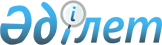 Об утверждении Положения о государственном учреждении "Отдел занятости и социальных программ Карасуского района"
					
			Утративший силу
			
			
		
					Постановление акимата Карасуского района Костанайской области от 3 сентября 2015 года № 212. Зарегистрировано Департаментом юстиции Костанайской области 5 октября 2015 года № 5924. Утратило силу постановлением акимата Карасуского района Костанайской области от 19 мая 2016 года № 132      Сноска. Утратило силу постановлением акимата Карасуского района Костанайской области от 19.05.2016 № 132 (вводится в действие со дня подписания).

      В соответствии со статьей 31 Закона Республики Казахстан от 23 января 2001 года "О местном государственном управлении и самоуправлении в Республике Казахстан", Указом Президента Республики Казахстан от 29 октября 2012 года № 410 "Об утверждении Типового положения государственного органа Республики Казахстан", акимат Карасуского района ПОСТАНОВЛЯЕТ:

      1. Утвердить прилагаемое Положение о государственном учреждении "Отдел занятости и социальных программ Карасуского района".

      2. Настоящее постановление вводится в действие по истечении десяти календарных дней после дня его первого официального опубликования.

 Положение
о государственном учреждении
"Отдел занятости и социальных программ Карасуского района"      1. Общие положения

      1. Государственное учреждение "Отдел занятости и социальных программ Карасуского района" является государственным органом Республики Казахстан, осуществляющим руководство в сфере реализации социальных программ и вопросов занятости населения.

      2. Государственное учреждение "Отдел занятости и социальных программ Карасуского района не имеет ведомств.

      3. Государственное учреждение "Отдел занятости и социальных программ Карасуского района" осуществляет свою деятельность в соответствии с Конституцией и законами Республики Казахстан, актами Президента и Правительства Республики Казахстан, иными нормативными правовыми актами, а также настоящим Положением.

      4. Государственное учреждение "Отдел занятости и социальных программ Карасуского района" является юридическим лицом в организационно-правовой форме государственного учреждения, имеет печать и штампы со своим наименованием на государственном языке, бланки установленного образца, в соответствии с законодательством Республики Казахстан, счета в органах казначейства.

      5. Государственное учреждение "Отдел занятости и социальных программ Карасуского района" вступает в гражданско-правовые отношения от собственного имени.

      6. Государственное учреждение "Отдел занятости и социальных программ Карасуского района" имеет право выступать стороной гражданско-правовых отношений от имени государства, если оно уполномочено на это в соответствии с законодательством.

      7. Государственное учреждение "Отдел занятости и социальных программ Карасуского района" по вопросам своей компетенции в установленном законодательством порядке принимает решения, оформляемые приказами руководителя государственного учреждения "Отдел занятости и социальных программ Карасуского района" и другими актами, предусмотренными законодательством Республики Казахстан.

      8. Структура и лимит штатной численности государственного учреждения "Отдел занятости и социальных программ Карасуского района" утверждаются в соответствии с действующим законодательством.

      9. Местонахождение юридического лица: 111000, Республика Казахстан, Костанайская область, Карасуский район, село Карасу, улица А. Исакова, 68.

      10. Полное наименование государственного органа – государственное учреждение "Отдел занятости и социальных программ Карасуского района".

      11. Настоящее Положение является учредительным документом

      государственного учреждения "Отдел занятости и социальных программ Карасуского района".

      12. Финансирование деятельности государственного учреждения "Отдел занятости и социальных программ Карасуского района" осуществляется из местного бюджета.

      13. Государственному учреждению "Отдел занятости и социальных программ Карасуского района" запрещается вступать в договорные отношения с субъектами предпринимательства на предмет выполнения обязанностей, являющихся функциями государственного учреждения "Отдел занятости и социальных программ Карасуского района".

      Если государственному учреждению "Отдел занятости и социальных программ Карасуского района" законодательными актами предоставлено право осуществлять приносящую доходы деятельность, то доходы, полученные от такой деятельности, направляются в доход государственного бюджета.

      2. Миссия, основные задачи, функции,

      права и обязанности государственного органа

      14. Миссия: государственное учреждение "Отдел занятости и социальных программ Карасуского района" осуществляет реализацию государственной политики в содействии развития и совершенствования сферы социальной защиты населения.

      15. Задачи:

      1) организация и координация социальных услуг и социальной помощи отдельным категориям граждан в соответствии с действующим законодательством Республики Казахстан;

      2) иные задачи, предусмотренные законодательством Республики Казахстан.

      16. Функции:

      1) участие в разработке проектов нормативных правовых актов, региональных программ, направленных на стабилизацию и повышение уровня жизни населения, анализ их выполнения;

      2) оказание государственных услуг в соответствии с действующим законодательством;

      3) рассмотрение обращений физических и юридических лиц;

      4) анализ и прогнозирование рынка труда, информирование населения и местные исполнительные органы о его состоянии;

      5) формирование банка данных по рынку труда;

      6) осуществляет иные функции в соответствии с законодательством Республики Казахстан.

      17. Права и обязанности:

      1) запрашивать и получать в установленном законодательством порядке необходимые информационные материалы от государственных органов и от других организаций в пределах своей компетенции;

      2) осуществляет иные права и обязанности, в соответствие с законодательством Республики Казахстан.

      3. Организация деятельности государственного органа

      18. Руководство государственного учреждения "Отдел занятости и социальных программ Карасуского района" осуществляется первым руководителем, который несет персональную ответственность за выполнение возложенных на государственное учреждение "Отдел занятости и социальных программ Карасуского района" задач и осуществление им своих функций.

      19. Первый руководитель государственного учреждения "Отдел занятости и социальных программ Карасуского района" назначается на должность и освобождается от должности акимом Карасуского района.

      20. Первый руководитель государственного учреждения "Отдел занятости и социальных программ Карасуского района" имеет заместителя, который назначается на должность и освобождается от должности в соответствии с законодательством Республики Казахстан.

      21. Полномочия первого руководителя государственного учреждения "Отдел занятости и социальных программ Карасуского района":

      обладает правом первой подписи финансовых документов, заключает договоры, выдает доверенности;

      распределяет и утверждает должностные обязанности между сотрудниками и степень их ответственности, издает приказы и дает указания, обязательные для всех работников учреждения;

      утверждает порядок и планы по командировкам, стажировкам, обучению сотрудников в учебных центрах и иным видам повышения квалификации сотрудников;

      принимает на работу и увольняет сотрудников, принимает меры поощрения и налагает дисциплинарные взыскания на сотрудников;

      в случаях и пределах, установленных законодательством, распоряжается имуществом;

      осуществляет иные полномочия, возложенные на него законодательством, и настоящим Положением.

      Исполнение полномочий первого руководителя государственного учреждения "Отдел занятости и социальных программ Карасуского района" в период его отсутствия осуществляется лицом, его замещающим в соответствии с действующим законодательством.

      22. Первый руководитель определяет полномочия своего заместителя в соответствии с действующим законодательством.

      4. Имущество государственного органа

      23. Государственное учреждение "Отдел занятости и социальных программ Карасуского района" может иметь на праве оперативного управления обособленное имущество в случаях, предусмотренных законодательством.

      Имущество государственного учреждения "Отдел занятости и социальных программ Карасуского района" формируется за счет имущества, переданного ему собственником, а также имущества (включая денежные доходы), приобретенного в результате собственной деятельности и иных источников, не запрещенных законодательством Республики Казахстан.

      24. Имущество, закрепленное за государственным учреждением "Отдел занятости и социальных программ Карасуского района", относится к коммунальной собственности.

      25. Государственное учреждение "Отдел занятости и социальных программ Карасуского района" не вправе самостоятельно отчуждать или иным способом распоряжаться закрепленным за ним имуществом и имуществом, приобретенным за счет средств, выданных ему по плану финансирования, если иное не установлено законодательством.

      5. Реорганизация и упразднение государственного органа

      26. Реорганизация и упразднение государственного учреждения "Отдел занятости и социальных программ Карасуского района" осуществляются в соответствии с законодательством Республики Казахстан.


					© 2012. РГП на ПХВ «Институт законодательства и правовой информации Республики Казахстан» Министерства юстиции Республики Казахстан
				
      Аким района

А. Шамшиев
Утверждено
постановлением акимата
от 3 сентября 2015 года
№ 212